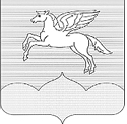 СОБРАНИЕ ДЕПУТАТОВ                                                                        ГОРОДСКОГО ПОСЕЛЕНИЯ «ПУШКИНОГОРЬЕ»ПУШКИНОГОРСКОГО РАЙОНА ПСКОВСКОЙ ОБЛАСТИР Е Ш Е Н И Е26.03.2015 г.  №201р.п. Пушкинские Горы(принято на  тридцать первой сессии Собрания Депутатов городского поселения«Пушкиногорье» первого созыва)В соответствии с Федеральным законом от 6 октября 2003 года № 131-ФЗ «Об общих принципах организации местного самоуправления в Российской Федерации», руководствуясь частью 2 статьи 3.3 Федерального закона от 25 октября 2001 года № 137-ФЗ «О введении в действие Земельного кодекса Российской Федерации» Собрание депутатов городского поселения «Пушкиногорье»РЕШИЛО:  1. Дать согласие Администрации городского поселения «Пушкиногорье» на заключение соглашения с Администрацией Пушкиногорского района в сфере земельных отношений согласно приложения.        2. Настоящее решение вступает в силу с момента его подписания.Глава городского поселения«Пушкиногорье»	                                                                                   	                        Председатель Собрания	Ю.А.ГусевПриложение                                                                                                    к Решению от 26.03.2015г. №201                                                                                                    Собрания депутатов городского                                                                                                     поселения «Пушкиногорье»СОГЛАШЕНИЕмежду Администрацией городского поселения «Пушкиногорье» и                    Администрацией Пушкиногорского района Псковской областив сфере земельных отношенийВ соответствии с Федеральным законом от 6 октября 2003 года № 131-ФЗ «Об общих принципах организации местного самоуправления в Российской Федерации», руководствуясь частью 2 статьи 3.3 Федерального закона от 25 октября 2001 года № 137-ФЗ «О введении в действие Земельного кодекса Российской Федерации», Администрация городского поселения «Пушкиногорье», именуемая в дальнейшем Поселение, в лице Главы Администрации городского поселения «Пушкиногорье» Иванова Николая Владимировича, действующего на основании Устава, с одной стороны, и Администрация Пушкиногорского  района Псковской области, именуемая в дальнейшем Район, в лице Главы Пушкиногорского района Баранова Александра Викторовича, действующего на основании Устава, с другой стороны, в дальнейшем вместе именуемые Стороны, заключили настоящее Соглашение о нижеследующем.1. ОБЩИЕ ПОЛОЖЕНИЯ1.1. Поселение передает, а Район принимает к исполнению осуществление отдельных функций по предоставлению земельных участков государственная собственность на которые не разграничена, в собственность или в аренду без проведения торгов, расположенных на территории Поселения:- обеспечение выполнения в отношении земельного участка, образование которого предусмотрено проектом межевания территории или схемой расположения земельного участка, в соответствии с требованиями, установленными Федеральным законом от 24.07.2007 года № 221-ФЗ «О государственном кадастре недвижимости», работ, в результате которых обеспечивается подготовка документов, содержащих необходимые для осуществления государственного кадастрового учета сведения о таком земельном участке;- получение технических условий подключения (технологического присоединения) объектов к сетям инженерно-технического обеспечения, за исключением случаев, если в соответствии с разрешенным использованием земельного участка не предусматривается возможность строительства зданий, сооружений;- обеспечение выполнения работ по определению рыночной стоимости  земельного участка, для начальной цены предмета аукциона, определенной в соответствии с Федеральным законом от 29.07.1998 № 135-ФЗ «Об оценочной деятельности в Российской Федерации»;- подготовка проектов договоров купли-продажи или аренды земельного участка, распорядительных документов, квитанций на оплату.1.2. Поселение передает, а Район принимает к исполнению осуществление отдельных функций по подготовке, организации и проведению аукционов для продажи или предоставления в аренду земельных участков, государственная собственность на которые не разграничена, расположенных на территории Поселения:1.2.1. В части образования земельного участка для его продажи или предоставления в аренду путем проведения аукциона по инициативе органа местного самоуправления:- обеспечение выполнения в отношении земельного участка, образование которого предусмотрено проектом межевания территории или схемой расположения земельного участка, в соответствии с требованиями, установленными Федеральным законом от 24.07.2007 года № 221-ФЗ «О государственном кадастре недвижимости», работ, в результате которых обеспечивается подготовка документов, содержащих необходимые для осуществления государственного кадастрового учета сведения о таком земельном участке;- получение технических условий подключения (технологического присоединения) объектов к сетям инженерно-технического обеспечения, за исключением случаев, если в соответствии с разрешенным использованием земельного участка не предусматривается возможность строительства зданий, сооружений, и случаев проведения аукциона на право заключения договора аренды земельного участка для комплексного освоения территории или ведения дачного хозяйства;- обеспечение выполнения работ по определению рыночной стоимости  земельного участка, для начальной цены предмета аукциона, определенной в соответствии с Федеральным законом от 29.07.1998 № 135-ФЗ «Об оценочной деятельности в Российской Федерации».1.2.2. В части подготовки аукциона, а также образования земельного участка для его продажи или предоставления в аренду путем проведения аукциона по инициативе заинтересованных в предоставлении земельного участка гражданина или юридического лица:- получение технических условий подключения (технологического присоединения) объектов к сетям инженерно-технического обеспечения, если наличие таких условий является обязательным условием для проведения аукциона;- проверка наличия или отсутствия оснований, предусмотренных пунктом 8 статьи 39.11 Земельного кодекса Российской Федерации;- обеспечение выполнения работ по определению рыночной стоимости  земельного участка, для начальной цены предмета аукциона, определенной в соответствии с Федеральным законом от 29.07.1998 № 135-ФЗ «Об оценочной деятельности в Российской Федерации».1.2.3. В части информационного обеспечения по организации и проведения аукциона для продажи или предоставления в аренду земельного участка:- размещение на официальном сайте Российской Федерации в информационно-телекоммуникационной сети «Интернет», определенном Правительством Российской Федерации, извещение о проведении аукциона, с обязательным приложением проекта договора купли-продажи или проекта договора аренды земельного участка, а в случае проведения аукциона на право заключения договора аренды земельного участка для комплексного освоения территории, проект договора о комплексном освоении территории, подготовленный в соответствии с Градостроительным кодексом Российской Федерации. 1.2.4. В части организации и проведения аукциона для продажи или предоставления в аренду земельного участка:- осуществление функций в соответствии со статьями 39.11, 39.12 Земельного кодекса Российской Федерации.1.3. Поселение передает, а Район принимает к исполнению осуществление отдельных функций по предоставлению земельных участков государственная собственность на которые не разграничена гражданам для индивидуального жилищного строительства, ведения личного подсобного хозяйства в границах населенного пункта, садоводства, дачного хозяйства, гражданам и крестьянским (фермерским) хозяйствам для осуществления крестьянским (фермерским) хозяйством его деятельности, торговых объектов, хозяйственных построек, гаражей, огородничество, сенокошение  для выпаса сельскохозяйственных животных и для сельскохозяйственного производства  расположенных на территории Поселения.-  обеспечение подготовки и опубликования соответствующих извещений о предоставлении земельных участков на официальном сайте муниципального образования в информационно-телекоммуникационной сети «Интернет» (в случае необходимости с приложением схем расположения земельных участков).1.4. В связи с тем, что доходы от продажи и доходы от передачи в аренду земельных участков, государственная собственность на которые не разграничена, расположенных в границах городского поселения, являются неналоговыми доходами муниципального района по нормативу 50 процентов, межбюджетные трансферты из бюджета поселения в бюджет муниципального района не предоставляются.2. ПРАВА И ОБЯЗАННОСТИ СТОРОН2.1. Поселение имеет право:2.1.1. вносить предложения о приостановлении действия настоящего Соглашения в случае неисполнения Районом переданных функций;2.1.2. получать от Района информацию о ходе осуществления переданных ему функций;2.2. Поселение обязано по запросу Района предоставлять сведения и документы, необходимые для исполнения переданных функций.2.3. Район имеет право запрашивать у Поселения сведения и документы, необходимые для исполнения принятых функций.3. ОТВЕТСТВЕННОСТЬ СТОРОН3.1. Стороны несут ответственность за неисполнение или ненадлежащее исполнение обязательств по настоящему Соглашению в соответствии с действующим законодательством Российской Федерации.3.2. Район не несет ответственности за достоверность и правильность сведений, содержащихся в документах, предоставленных Поселением.4. ПОРЯДОК ИЗМЕНЕНИЯ СОГЛАШЕНИЯ4.1. По предложению одной из Сторон в Соглашение могут быть внесены изменения в форме дополнительного соглашения к настоящему Соглашению.4.2. Проект дополнительного соглашения направляется стороной - инициатором заключения дополнительного соглашения другой стороне соглашения. Срок согласования указанного проекта другой стороной Соглашения составляет 15 календарных дней со дня поступления и может быть продлен по соглашению сторон на 30 календарных дней.4.3. В течение срока согласования проекта дополнительного соглашения в целях его доработки Сторонами может быть создана рабочая группа с включением равного количества представителей от каждой из сторон. 4.4. В случае если проект соглашения не будет согласован сторонами по истечении срока, установленного пунктом 4.2 настоящего Соглашения, процедура заключения этого дополнительного соглашения прекращается.4.5. Если в течение срока, установленного пунктом 4.2. настоящего Порядка, по проекту соглашения стороны достигли согласия, соглашение подписывается Сторонами.4.6. Подписанное дополнительное соглашение утверждается решениями представительных органов Поселения и Района.5. ОСНОВАНИЯ И ПОРЯДОК ПРЕКРАЩЕНИЯ ДЕЙСТВИЯ СОГЛАШЕНИЯ5.1. Основаниями прекращения действия настоящего Соглашения являются:5.1.1. Обоюдное согласие Сторон;5.1.2. Истечение срока действия Соглашения;5.1.3. Вступление в законную силу нормативного правового акта о перераспределении полномочий по распоряжению земельными участками, государственная собственность на которые не разграничена, между органами государственной власти Псковской области и органами местного самоуправления.5.2. Сторона, намеревающаяся расторгнуть настоящее Соглашение, должна в письменной форме уведомить об этом другую Сторону не менее чем за тридцать календарных дней до предлагаемого срока расторжения Соглашения.5.3. Требование о расторжении Соглашения в судебном порядке может быть заявлено Стороной только после получения отказа другой Стороны расторгнуть Соглашение либо в случае отсутствия ответа в течение двадцати календарных дней со дня получения предложения о расторжении Соглашения другой Стороной.6. СРОК ДЕЙСТВИЯ СОГЛАШЕНИЯ6.1. Настоящее Соглашение вступает в силу после его подписания Сторонами и утверждения решениями представительных органов Поселения и Района и действует до 01.01.2016.6.2. При отсутствии письменных возражений Сторон, заявленных до истечения срока действия настоящего Соглашения, оно считается пролонгированным на один год.7. ДОПОЛНИТЕЛЬНЫЕ УСЛОВИЯ7.1. Все споры и разногласия, возникающие между Сторонами по настоящему Соглашению, в связи с ним, или вытекающие из него, разрешаются путем обязательных переговоров между Сторонами.7.2. В случае невозможности разрешения таких споров и разногласий путем переговоров данные споры и разногласия подлежат разрешению в судебном порядке.8. ЗАКЛЮЧИТЕЛЬНЫЕ ПОЛОЖЕНИЯ8.1. Настоящее Соглашение составлено в двух экземплярах, имеющих одинаковую юридическую силу, по одному для каждой из Сторон.8.2. Все изменения к настоящему Соглашению оформляются соответствующими дополнительными соглашениями к настоящему Соглашению и являются его неотъемлемой частью.9. ЮРИДИЧЕСКИЕ АДРЕСА И РЕКВИЗИТЫ СТОРОНО даче согласия  Администрации городского поселения «Пушкиногорье» на заключение соглашения с Администрацией Пушкиногорского района  в сфере земельных отношенийАдминистрация  городского  поселения «Пушкиногорье»181370, Псковская область р.п.  Пушкинские  Горы, ул.  Пушкинская,  д.42ИНН   6020005590КПП   602001001р/счёт 40204810258050000251   Отделение Псков г. Псков БИК      045805001л/с 03573021130 Управление Федерального казначейства по   Псковской областиАдминистрация  Пушкиногорского района Псковской области181370, Псковская область р.п.  Пушкинские  Горы, ул.  Ленина,  д. 6ИНН   6020000592КПП   602001001р/счёт 40204810700000000021   Отделение Псков г. Псков БИК      045805001л/с 03573009320 Управление Федерального казначейства по   Псковской областиМ. П.  _________________(Н.В.Иванов)                                     (подпись, расшифровка подписи)М.П.___________________(А.В. Баранов)          (подпись, расшифровка подписи)